Projektas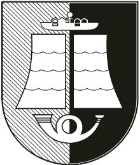 2019 m. rugsėjo    d.  Nr.ŠilutėVadovaudamasi Lietuvos Respublikos vietos savivaldos įstatymo 6 straipsnio 5 punktu, Lietuvos Respublikos valstybės ir savivaldybių turto valdymo, naudojimo ir disponavimo juo įstatymo 6 straipsnio 2 punktu, Šilutės rajono savivaldybės taryba  n u s p r e n d ž i a: 1. Sutikti perimti Šilutės rajono savivaldybės nuosavybėn savarankiškajai savivaldybių funkcijai įgyvendinti valstybei nuosavybės teise priklausantį šiuo metu Šilutės profesinio mokymo centro, juridinio asmens kodas 190965375, patikėjimo teise valdomą nekilnojamąjį turtą: 1.1. Šilutės r. sav., Žemaičių Naumiesčio mstl., Ramybės g. 4, esančio mokyklos pastato 3841,10 kv. m ploto dalį (unikalus numeris 8893-3000-3025, bendras plotas 5111,69 kv. m, patalpų pažymėjimai plane: nuo R-1 iki R-10, nuo R-13 iki  R-26, nuo 1-1 iki 1-41, nuo 1-67 iki 1-74, nuo 2-1 iki 2-38, patalpų plotas 3841,10 kv. m).1.2. Šilutės r. sav., Žemaičių Naumiesčio mstl., Dariaus ir Girėno g. 31, esantį sandėlio pastatą (unikalus numeris 8893-3000-3114, užstatytas plotas 318 kv. m).2. Įgalioti Savivaldybės administracijos direktorių, o tarnybinių komandiruočių, atostogų, ligos ar kitais atvejais, kai jis negali eiti pareigų, Savivaldybės administracijos direktoriaus pavaduotoją pasirašyti Savivaldybės vardu turto perdavimo ir priėmimo aktą.  	Šis sprendimas gali būti skundžiamas Lietuvos Respublikos administracinių bylų teisenos įstatymo nustatyta tvarka Lietuvos administracinių ginčų komisijos Klaipėdos apygardos skyriui (H. Manto g. 37, Klaipėda) arba Regionų apygardos administracinio teismo Klaipėdos rūmams (Galinio Pylimo g. 9, Klaipėda) per vieną mėnesį nuo šio teisės akto paskelbimo arba įteikimo suinteresuotam asmeniui dienos.Savivaldybės merasŠILUTĖS RAJONO SAVIVALDYBĖSŪKIO SKYRIAUS TURTO POSKYRISAIŠKINAMASIS RAŠTASDĖL TARYBOS SPRENDIMO PROJEKTO„DĖL SUTIKIMO PERIMTI NEKILNOJAMĄJĮ TURTĄ IŠŠILUTĖS PROFESINIO MOKYMO CENTRO“2019 m. rugsėjo 10 d.ŠilutėŪkio skyriaus Turto poskyrio vyriausioji specialistė             				Daiva ThumatŠILUTĖS RAJONO SAVIVALDYBĖS TARYBASPRENDIMASDĖL SUTIKIMO PERIMTI NEKILNOJAMĄJĮ TURTĄ IŠŠILUTĖS PROFESINIO MOKYMO CENTROVirgilijus Pozingis2019-09-                  Dalia Rudienė                  2019-09-11Živilė Targonskienė2019-09-10Stanislova Dilertienė2019-09-10Zita Tautvydienė2019-09-10Vita Stulgienė2019-09-10Rengė Daiva Thumat, (8 441)  79 210, el. p. daiva.thumat@silute.lt2019-09-10Rengė Daiva Thumat, (8 441)  79 210, el. p. daiva.thumat@silute.lt2019-09-10Rengė Daiva Thumat, (8 441)  79 210, el. p. daiva.thumat@silute.lt2019-09-10Rengė Daiva Thumat, (8 441)  79 210, el. p. daiva.thumat@silute.lt2019-09-10Rengė Daiva Thumat, (8 441)  79 210, el. p. daiva.thumat@silute.lt2019-09-101. Parengto projekto tikslai ir uždaviniai.Sutikti perimti Šilutės rajono savivaldybės nuosavybėn savarankiškajai savivaldybių funkcijai įgyvendinti valstybei nuosavybės teise priklausantį šiuo metu Šilutės profesinio mokymo centro, juridinio asmens kodas 190965375, patikėjimo teise valdomą nekilnojamąjį turtą: - Šilutės r. sav., Žemaičių Naumiesčio mstl., Ramybės g. 4, esančio mokyklos pastato 3841,10 kv. m ploto dalį (unikalus numeris 8893-3000-3025, bendras plotas 5111,69 kv. m, patalpų pažymėjimai plane: nuo R-1 iki R-10, nuo R-13 iki  R-26, nuo 1-1 iki 1-41, nuo 1-67 iki 1-74, nuo 2-1 iki 2-38, patalpų plotas 3841,10 kv. m).- Šilutės r. sav., Žemaičių Naumiesčio mstl., Dariaus ir Girėno g. 31, esantį sandėlio pastatą (unikalus numeris 8893-3000-3114, užstatytas plotas 318 kv. m).2. Kaip šiuo metu yra sureguliuoti projekte aptarti klausimai.Vadovaujantis Lietuvos Respublikos vietos savivaldos įstatymo 6 straipsnio 5 punktu, viena iš savarankiškųjų savivaldybių funkcijų yra savivaldybės teritorijoje gyvenančių vaikų iki 16 metų mokymosi pagal privalomojo švietimo programas užtikrinimas.  Vadovaujantis Lietuvos Respublikos valstybės ir savivaldybių turto valdymo, naudojimo ir disponavimo juo įstatymo 6 straipsnio 2 punktu, savivaldybė turtą įgyja savivaldybės tarybos sutikimu perimdama valstybės turtą savivaldybių savarankiškosioms funkcijoms įgyvendinti, kai šis turtas perduodamas savivaldybių nuosavybėn pagal Vyriausybės nutarimus.Šilutės profesinio mokymo centro patikėjimo teise valdomas valstybei priklausantis nekilnojamasis turtas nurodytas sprendimo projekte yra reikalingas Šilutės r. Žemaičių Naumiesčio gimnazijai, kuri šiuo metu juo naudojasi panaudos pagrindais. Šilutės profesinio mokymo centras Šilutės r. sav., Žemaičių Naumiesčio mstl., Ramybės g. 4, esančio mokyklos pastato 3841,10 kv. m ploto dalį  ir Šilutės r. sav., Žemaičių Naumiesčio mstl., Dariaus ir Girėno g. 31, sandėlio pastatą planuoja perduoti valstybės įmonei Turto bankui. Tikslinga pastatus perimti savivaldybės nuosavybėn. Vadovaujantis Lietuvos Respublikos valstybės ir savivaldybių turto valdymo, naudojimo ir disponavimo juo įstatymo 6 straipsnio 2 punktu, reikalingas savivaldybės tarybos sutikimas.3. Kokių pozityvių rezultatų laukiama.Šilutės r. Žemaičių Naumiesčio gimnazijai bus perduotas patikėjimo teise valdyti nekilnojamasis turtas reikalingas nuostatuose numatytai veiklai vykdyti.4. Galimos neigiamos priimto projekto pasekmės ir kokių priemonių reikėtų imtis, kad tokių pasekmių būtų išvengta.Nenumatoma5. Kokie šios srities aktai tebegalioja (pateikiamas šių aktų sąrašas) ir kokius galiojančius aktus reikės pakeisti ar panaikinti; jeigu reikia Kolegijos ar mero priimamų aktų, kas ir kada juos turėtų parengti, priėmus teikiamą projektą.Galiojančių aktų nereikės pakeisti ar panaikinti; Kolegijos ar mero priimamų aktų nereikia.6. Jeigu reikia atlikti sprendimo projekto antikorupcinį vertinimą, sprendžia projekto rengėjas, atsižvelgdamas į Teisės aktų projektų antikorupcinio vertinimo taisykles.Antikorupcinio vertinimo atlikti nereikia.7. Projekto rengimo metu gauti specialistų vertinimai ir išvados, ekonominiai apskaičiavimai (sąmatos) ir konkretūs finansavimo šaltiniai.Nėra8. Projekto autorius ar autorių grupė. Daiva Thumat, Ūkio skyriaus Turto poskyrio vyriausioji specialistė.9. Reikšminiai projekto žodžiai, kurių reikia šiam projektui įtraukti į kompiuterinę paieškos sistemą.Šilutės profesinio mokymo centro; juridinio asmens kodas 190965375; Šilutės r. sav., Žemaičių Naumiesčio mstl.; Ramybės g. 4; Dariaus ir Girėno g. 31.10. Kiti, autorių nuomone, reikalingi pagrindimai ir paaiškinimai.Papildoma medžiaga pridedama.